Read the text and answer the questions.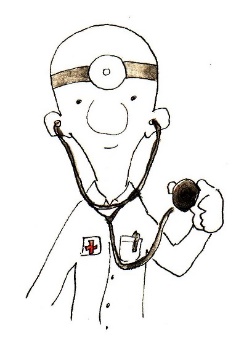 This is Walter.  Walter is Irish but he lives in France. He is 35 years old and he is a doctor. He looks after sick people. He works at a big hospital in Paris, France.  He gets up at six o’clock in the morning.  He takes a shower and puts on his clothes.  Then he eats breakfast at half past six.  At seven o’clock, he drives her car to the hospital where he works.Walter starts work at eight o’clock and puts on a white coat when he arrives at work. Walter loves his job! It is a good idea to visit him even when you feel fine. Walter does special check-ups. He can give you advice about food, vitamins, and your lifestyle. He likes to keep the public healthy, so he sometimes gives people shots.At twelve o’clock, he has lunch. He likes to eat chicken salad and sometimes spaghetti for lunch. After a busy day at the hospital, he goes home at five o’clock.At home, he takes a shower and cooks dinner.  He has dinner at half past six in the evening.  Then, he watches TV, reads a medical journal and works a bit on the computer.  At midnight, Walter goes to bed.		What is his name?	                       	                __________________________________Where is he from?					__________________________________How old is he?		                     	                __________________________________Where does he work?                       	                __________________________________Does she eat breakfast at seven o’clock?               __________________________________Can he drive a car?		                                            __________________________________What does his job involve?	                             __________________________________Does he get up at six o’clock?  		              __________________________________What time does he have lunch?	              		__________________________________Does he like his job?	                                           __________________________________What time does he have dinner?	              __________________________________What does he like to do before going to bed?    __________________________________Key.WalterIreland35 years oldHe works at a big hospital in ParisNo, he eats breakfast at six thirtyYes, he can drive a carHe does special check-ups, gives advice about food, vitamins, and your lifestyle. He sometimes gives people shotsYes, he gets up at 6 o’clockHe has lunch at 12 o’clockYes, Walter loves his jobHe has dinner at half past six in the eveningHe watches TV, reads a medical journal and works a bit on the computerName: ____________________________    Surname: ____________________________    Nber: ____   Grade/Class: _____Name: ____________________________    Surname: ____________________________    Nber: ____   Grade/Class: _____Name: ____________________________    Surname: ____________________________    Nber: ____   Grade/Class: _____Assessment: _____________________________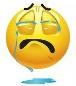 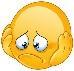 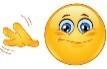 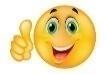 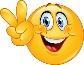 Date: ___________________________________________________    Date: ___________________________________________________    Assessment: _____________________________Teacher’s signature:___________________________Parent’s signature:___________________________